Засідання 10 (червень)Обговорення результатів наукових досліджень студентів.Множинська ВікторіяКонкурсна робота на тему «Експлікація концепту «Академічна доброчесність» в англійській мові»Презентація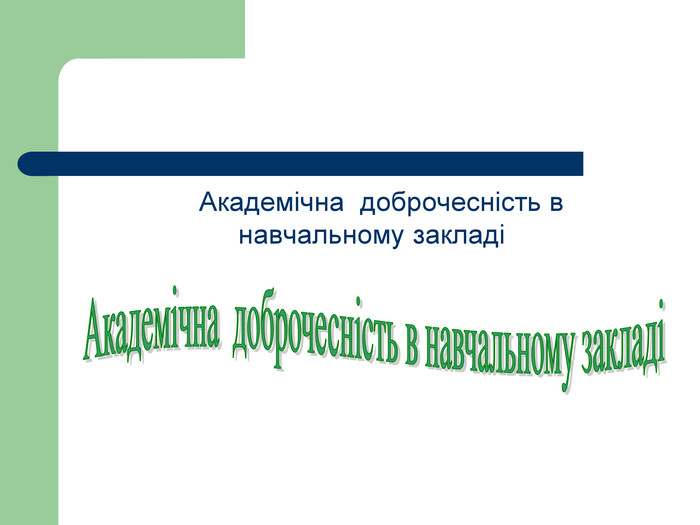 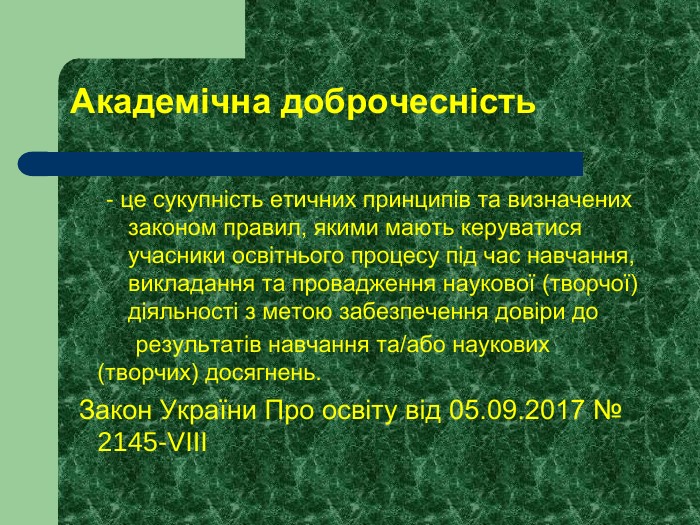 